Vaja 41 – kratek video z uporabo različnih planov snemanjaPozorno preberi spodnje besedilo.(Povzeto po ZLATJAN ČUČKOV: OSNOVE FILMSKE IN TELEVIZIJSKE MONTAŽE)Delitev planov snemanja:SPLOŠNI PLAN ALI TOTAL (T) – celotna slika mesta dogodka, splošni pogled, človeški lik podrejen okolju;SREDNJI PLAN (SP) – človeški lik v polni velikosti, ozadje ima še vedno pomembno vlogo, ne pa tudi osrednje;AMERIŠKI PLAN (AP) – človek, ki ga vidimo od kolen navzgor, začenja dominirati;SREDNJE BLIŽNJI PLAN (SBP) – človeka vidimo od pasu navzgor;BLIŽNJI PLAN (BP) – človeka vidimo od prsi navzgor, ozadja skoraj ni;VELIKI PLAN (VP) – človeški obraz zaseda večji del ekrana;DETAJL (D) – le del človeškega telesa ali predmeta.IZDELAJ:1.Izdelaj scenarij 60 sekundnega videa s poljubno vsebino v katerem pa moraš uporabiti vse sledeče plane:- SPLOŠNI PLAN ALI TOTAL- SREDNJE BLIŽNJI PLAN     ali     BLIŽNJI PLAN- VELIKI PLANVrstni red planov določi sam glede na potek videa. Upoštevaj pravilo, da pričneš s totalom in plane ne preskakuješ.Vsebina videa je lahko recimo pogovor dveh oseb, nakup izdelka, dogovor za kuhanje kosila, dogovor o sprehodu psa, …… V vsakem primeru poskušaj v videu z velikim planom ustvariti čim večjo dramatičnost sporočila.V scenariju predvidi vseh 5 položajev snemanja kamere.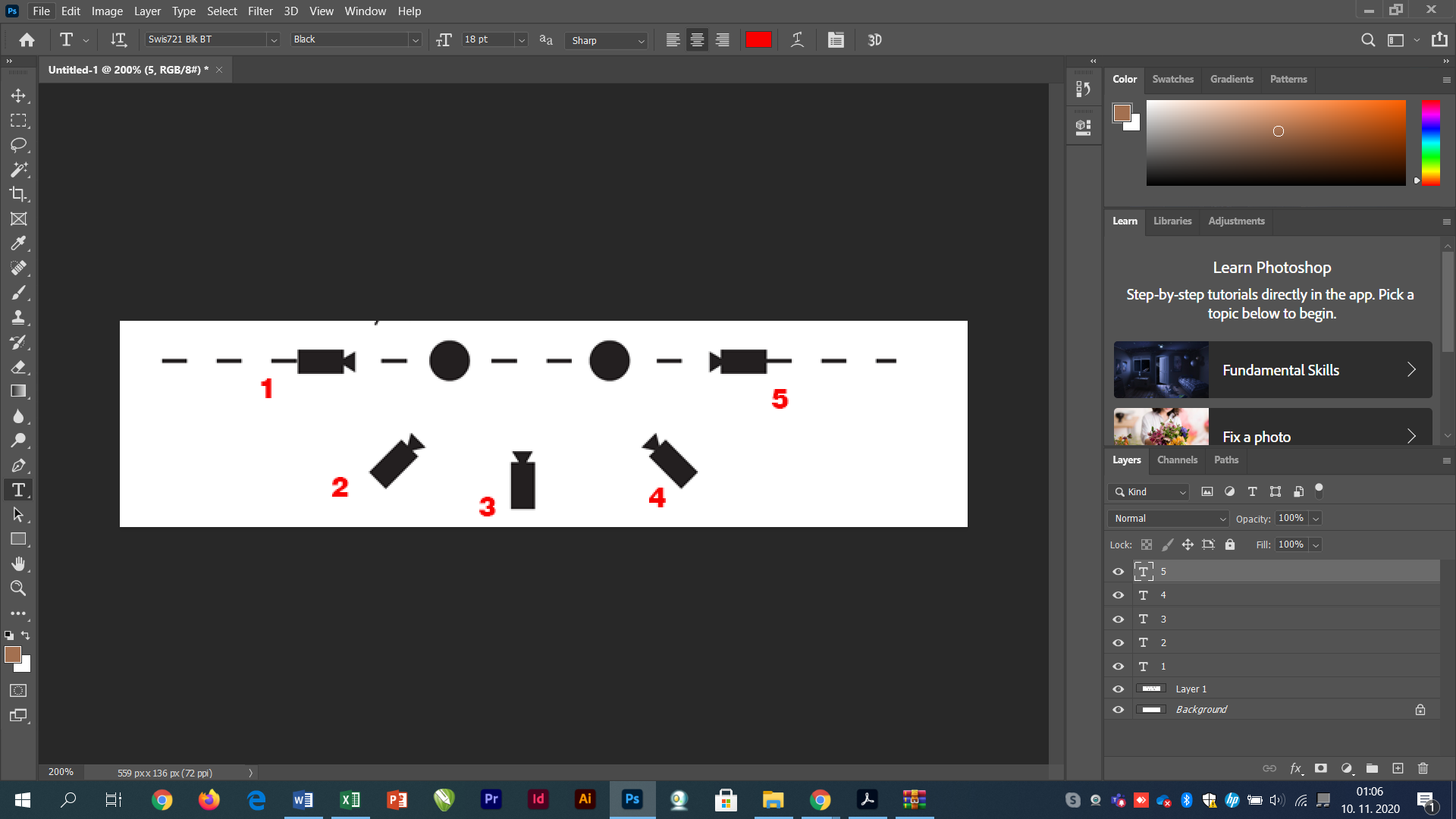 Položaj kamere 3 uporabi za  SPLOŠNI PLAN ALI TOTALPoložaj kamere 2 in 4 uporabi za SREDNJE BLIŽNJI PLAN     ali    BLIŽNJI PLANPoložaj kamere 1 in 5 uporabi za VELIKI PLANScenarij napiši in ga v wordovi datoteki oddaj.Pazi na ustrezno poimenovanje datotek(Naprimer: 2020-11-02_Potočar_Vaja_41_scenarij_ver_01.docx)2.Posnemi in zmontiraj video po zamišljenem napisanem scenariju.Ne pozabi na zaključno špico s podatki o igralcih, snemalcu, montažerju, kraj in datum.OBVEZNO:- obvezno pri urejanju uporabljaj mape (GRADIVO, PROJEKT, RENDER)- pazi na ustrezno poimenovanje datotek (Naprimer: 2020-11-02_Potočar_Vaja_11_ver_01.mp4)- velikost datoteke skrči kolikor se le da (ustrezno: med 5 in 10MB)- oddajaš renderirano (mp4) datoteko- obvezna uporaba avtorskih (torej tvojih) video posnetkov- video posnetke lahko narediš s telefonomEKONOMSKA ŠOLANOVO MESTOVAJA V PREMIERJUZdenko Potočar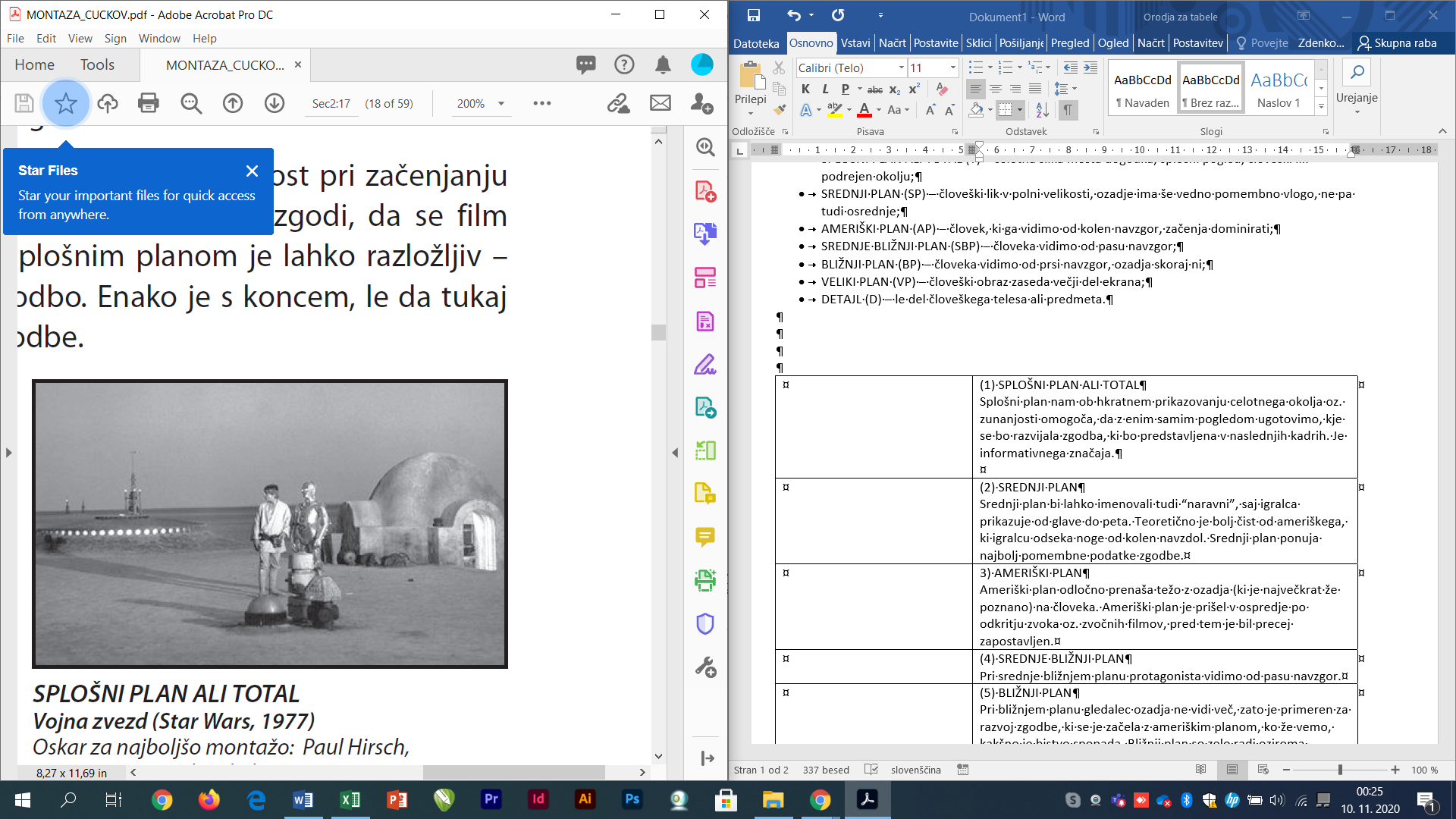 (1) SPLOŠNI PLAN ALI TOTALSplošni plan nam ob hkratnem prikazovanju celotnega okolja oz. zunanjosti omogoča, da z enim samim pogledom ugotovimo, kje se bo razvijala zgodba, ki bo predstavljena v naslednjih kadrih. Je informativnega značaja.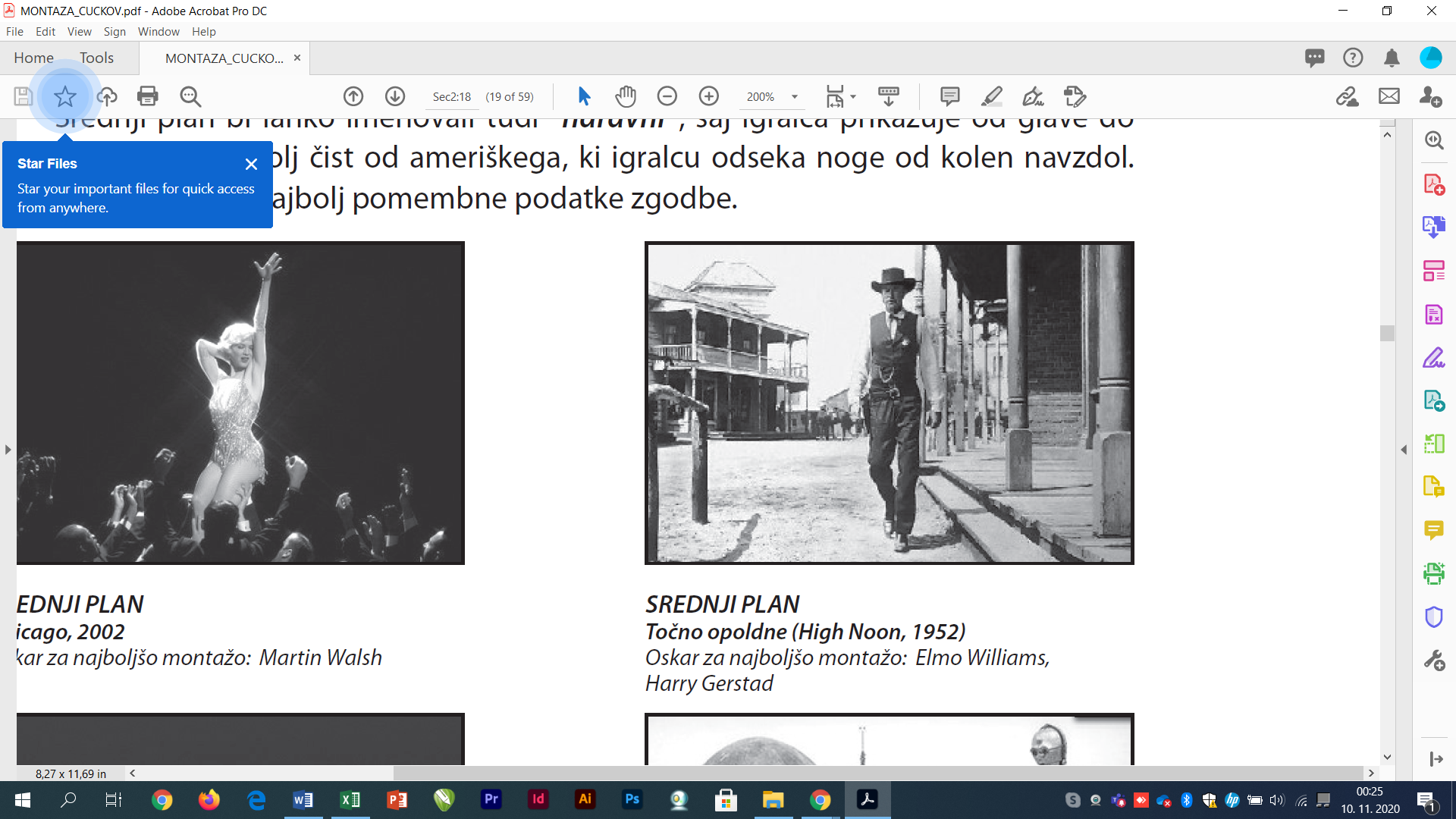 (2) SREDNJI PLANSrednji plan bi lahko imenovali tudi “naravni”, saj igralca prikazuje od glave do peta. Srednji plan ponuja najbolj pomembne podatke zgodbe.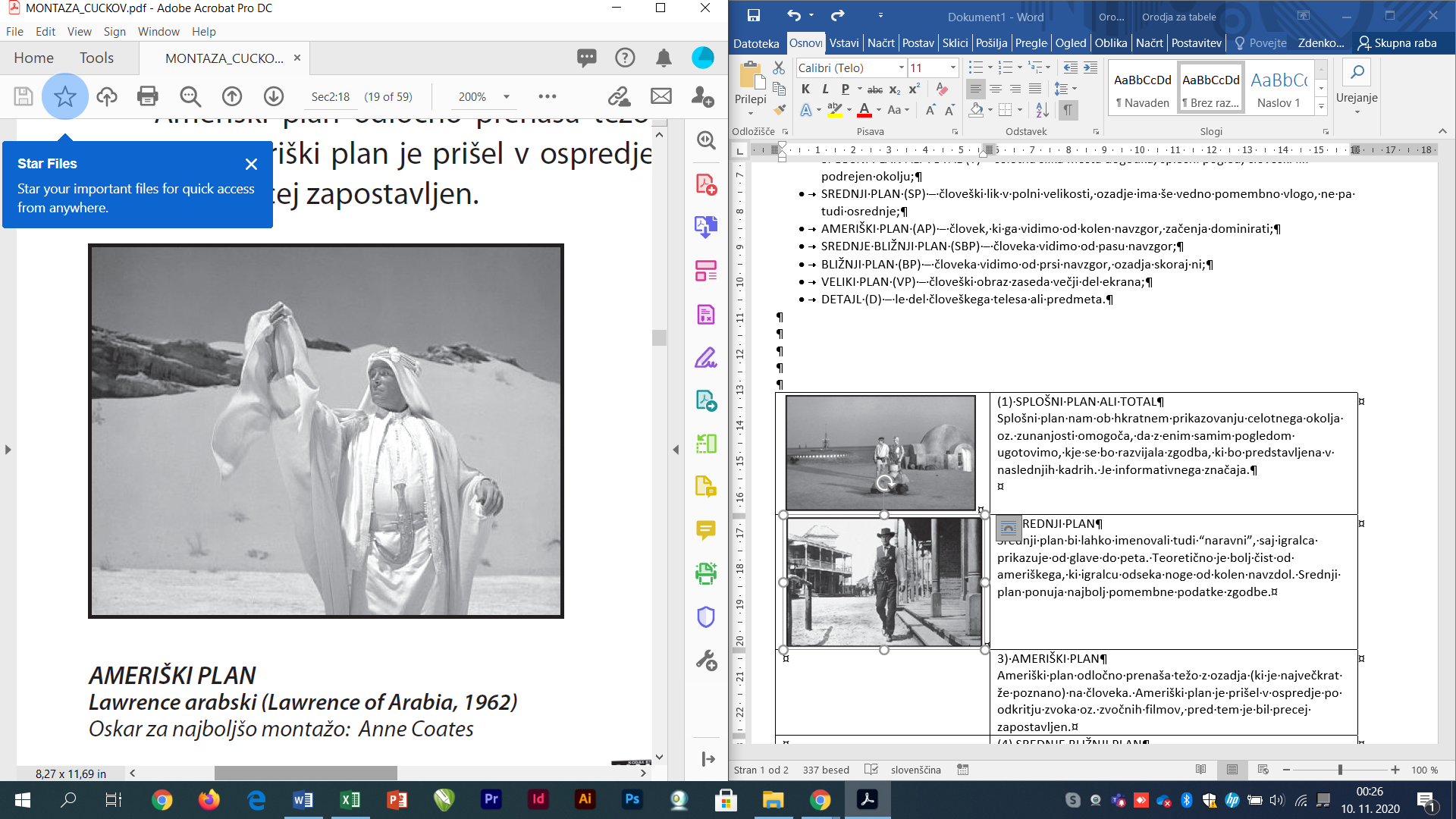 3) AMERIŠKI PLANAmeriški plan odločno prenaša težo z ozadja (ki je največkrat že poznano) na človeka. Ameriški plan je prišel v ospredje po odkritju zvoka oz. zvočnih filmov, pred tem je bil precej zapostavljen.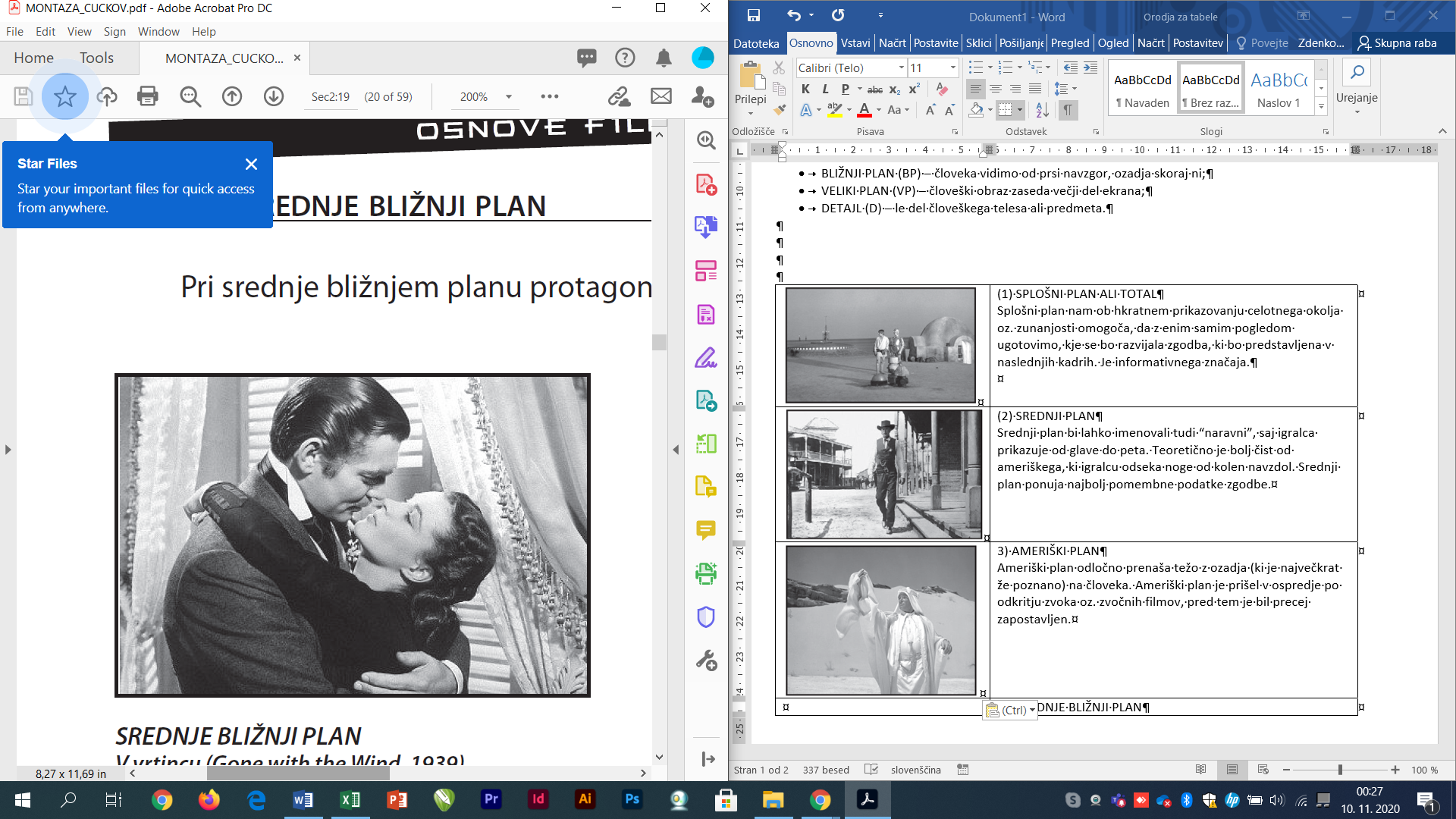 (4) SREDNJE BLIŽNJI PLANPri srednje bližnjem planu protagonista vidimo od pasu navzgor.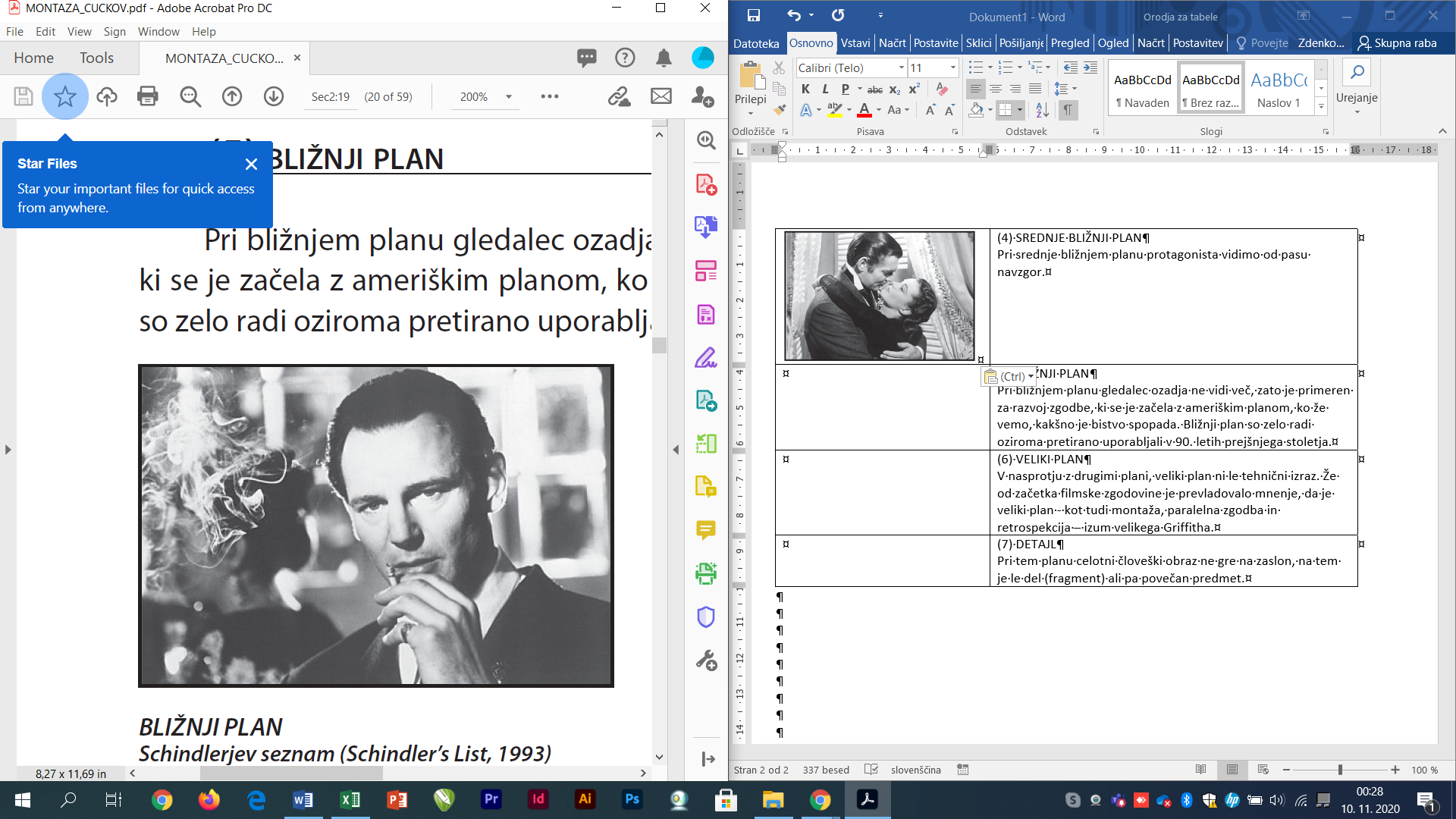 (5) BLIŽNJI PLANPri bližnjem planu gledalec ozadja ne vidi več, zato je primeren za razvoj zgodbe, ki se je začela z ameriškim planom, ko že vemo, kakšno je bistvo spopada. Bližnji plan so zelo radi oziroma pretirano uporabljali v 90. letih prejšnjega stoletja.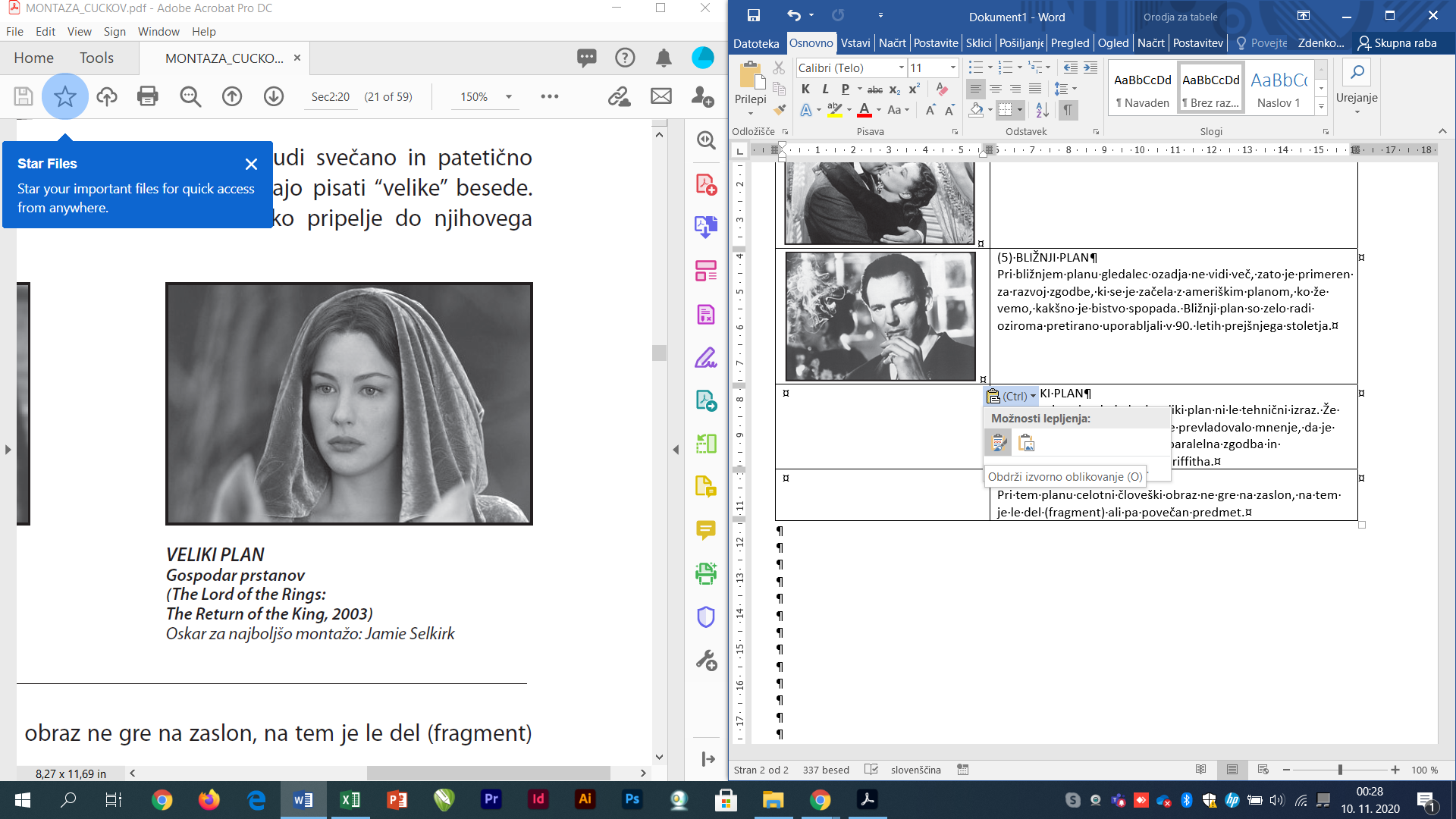 (6) VELIKI PLANV nasprotju z drugimi plani, veliki plan ni le tehnični izraz. Že od začetka filmske zgodovine je prevladovalo mnenje, da je veliki plan - kot tudi montaža, paralelna zgodba in retrospekcija – izum velikega Griffitha.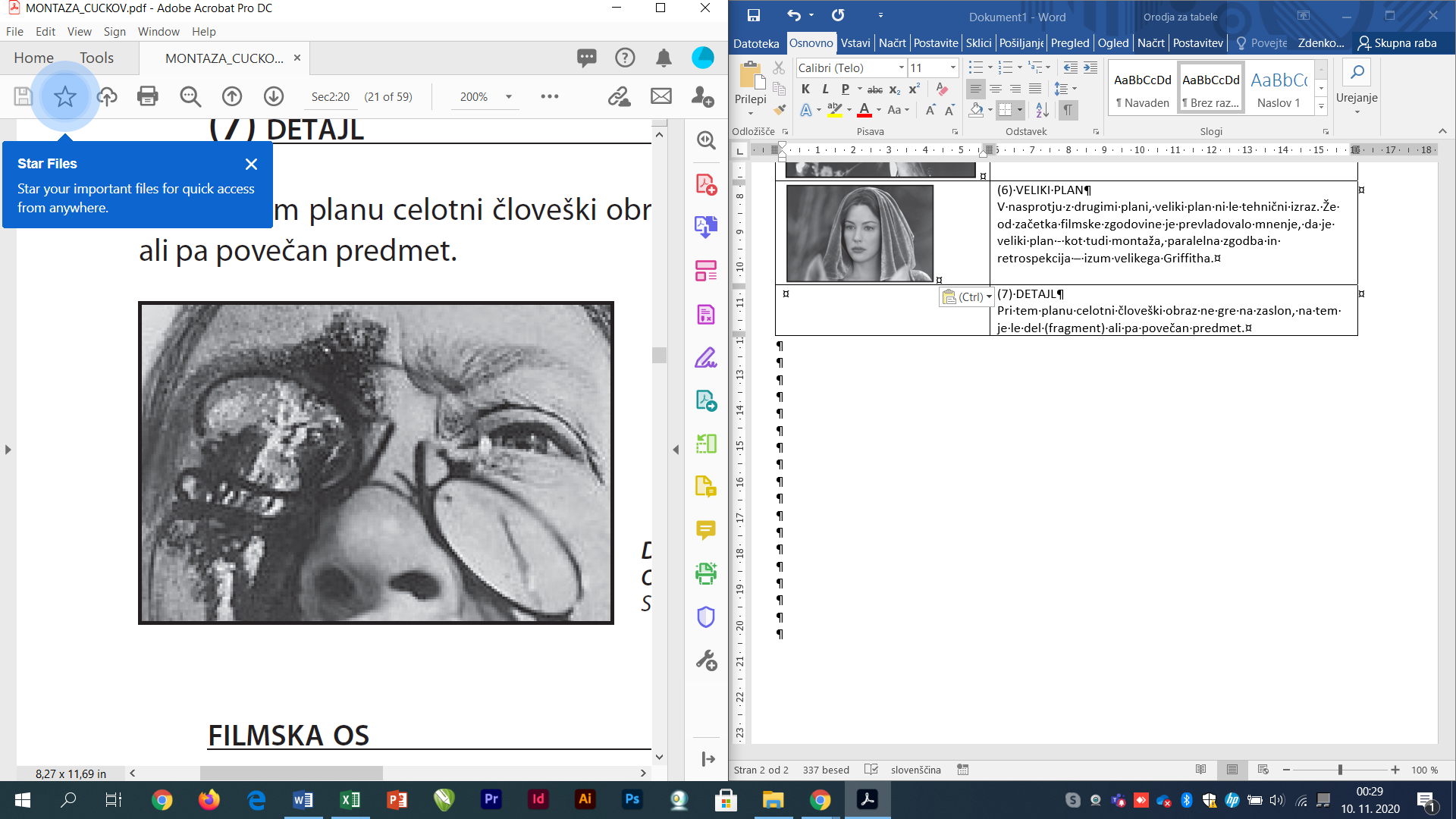 (7) DETAJLPri tem planu celotni človeški obraz ne gre na zaslon, na tem je le del (fragment) ali pa povečan predmet.